Annexe F – Formulaire du vote par procurationAnnexe F –par procuration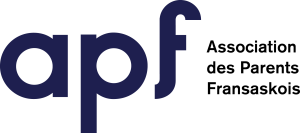 
VOTE PAR PROCURATION Mandant (membre régulier en règle désirant se faire représenter à l’assemblée générale par un autre membre régulier)J’autorise, _______________________ (nom du mandant), le membre régulier, __________________________ (nom du mandataire), d’agir à titre de mandataire de mon droit de vote dans le cadre de l’assemblée générale de l’APF du ___________________.Signé : _____________________________ (signature du mandant) à ____________________
Date : ________________________
Adresse : ________________________________________________________________
Tél. : _____________________________________Courriel : _________________________________Mandataire (membre régulier en règle qui représente un autre membre régulier à l’assemblée générale)J’accepte, _______________________ (nom du mandataire), d’agir à titre de mandataire du membre régulier, ___________________________ (nom du mandant), dans le cadre de l’assemblée générale de l’APF du ___________________.Signé : _____________________________ (signature du mandataire) à __________________
Date : ________________________Adresse : ________________________________________________________________
Tél. : _____________________________________Courriel : _________________________________Approbation Signé : __________________________ (DG de l’APF ou son représentant), à ______________
Date : ________________________